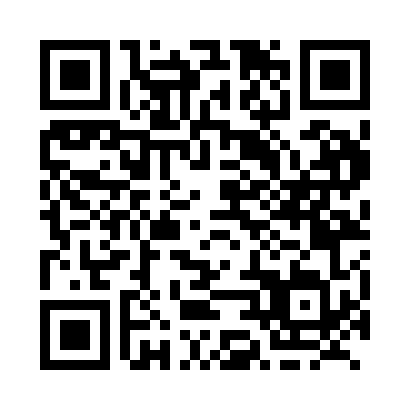 Prayer times for Freeland, Prince Edward Island, CanadaMon 1 Jul 2024 - Wed 31 Jul 2024High Latitude Method: Angle Based RulePrayer Calculation Method: Islamic Society of North AmericaAsar Calculation Method: HanafiPrayer times provided by https://www.salahtimes.comDateDayFajrSunriseDhuhrAsrMaghribIsha1Mon3:235:271:206:459:1311:162Tue3:245:271:206:459:1311:163Wed3:245:281:206:459:1211:164Thu3:255:291:206:459:1211:155Fri3:265:291:216:459:1211:146Sat3:285:301:216:459:1111:137Sun3:295:311:216:459:1111:128Mon3:305:321:216:449:1011:119Tue3:325:321:216:449:1011:1010Wed3:335:331:216:449:0911:0911Thu3:355:341:216:449:0811:0712Fri3:365:351:226:439:0811:0613Sat3:385:361:226:439:0711:0514Sun3:405:371:226:439:0611:0315Mon3:415:381:226:429:0611:0216Tue3:435:391:226:429:0511:0017Wed3:455:401:226:419:0410:5918Thu3:465:411:226:419:0310:5719Fri3:485:421:226:409:0210:5620Sat3:505:431:226:409:0110:5421Sun3:525:441:226:399:0010:5222Mon3:535:451:226:398:5910:5023Tue3:555:461:226:388:5810:4924Wed3:575:471:226:388:5710:4725Thu3:595:491:226:378:5610:4526Fri4:015:501:226:368:5410:4327Sat4:035:511:226:368:5310:4128Sun4:055:521:226:358:5210:3929Mon4:065:531:226:348:5110:3730Tue4:085:551:226:338:4910:3531Wed4:105:561:226:328:4810:33